Iowa Department of Human Services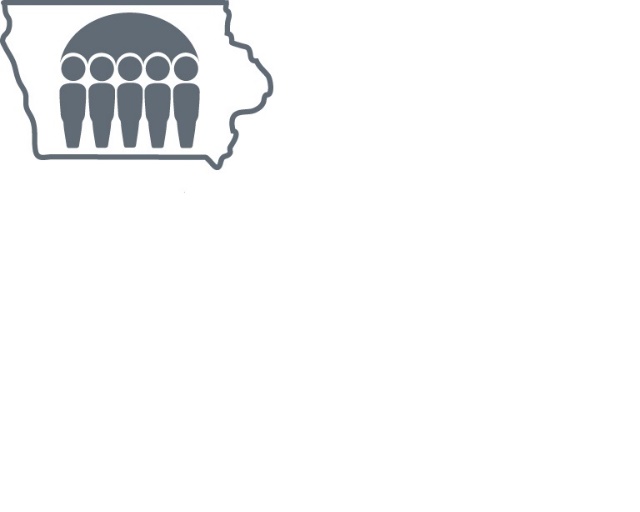 Youth Transition Decision-Making (YTDM)
Meeting NotesYouth’s PlanThis text won’t print.  To add more than one extra row to the above table, place cursor in the far right cell below and hit tab.  This text won’t print.  To add more than one extra row to the above table, place cursor in the far right cell below and hit tab.  This text won’t print.  To add more than one extra row to the above table, place cursor in the far right cell below and hit tab.  This text won’t print.  To add more than one extra row to the above table, place cursor in the far right cell below and hit tab.  This text won’t print.  To add more than one extra row to the above table, place cursor in the far right cell below and hit tab.  This text won’t print.  To add more than one extra row to the above table, place cursor in the far right cell below and hit tab.  Discuss what will be done if some part of the plan breaks down and a crisis happens.Use another signature page if needed.Case InformationCase InformationCase InformationYouth NameYouth NameYouth NameParent/Caregiver NameParent/Caregiver/Noncustodial NamesParent/Caregiver/Noncustodial NamesDate of YTDM MeetingFacilitator NameFacilitator Approval NumberNext Court Hearing Date and TimeType of HearingType of HearingDesired Outcomes of this MeetingFostering ConnectionsEducation (things to consider)Education (things to consider)Education (things to consider)Graduation dateAcademic performanceGED, high school diplomaIEP or otherExtracurricular activitiesJob training optionsI-JAGCollege visits/applicationsFinancial aid applicationsACT/SAT/COMPASSSTRENGTHS:STRENGTHS:STRENGTHS:NEEDS:GOAL:WHO:Agrees to do WHAT:By WHEN:DATE Completed/ModifiedEmployment (things to consider)Employment (things to consider)Employment (things to consider)TransportationDress for successVocational rehabilitation/Iowa WorksApplication/interview skillsMaintaining employmentDevelop resuméInformal supportSTRENGTHS:STRENGTHS:STRENGTHS:NEEDS:GOAL:WHO:Agrees to do WHAT:By WHEN:DATE Completed/ModifiedHealth (things to consider)Health (things to consider)Health (things to consider)Insurance cards:  medical/dental/visionMedication managementAccess to physicianSSIPhysical healthHygieneMental healthReproductive healthSTRENGTHS:STRENGTHS:STRENGTHS:NEEDS:GOAL:WHO:Agrees to do WHAT:By WHEN:DATE Completed/ModifiedHousing (things to consider)Housing (things to consider)Housing (things to consider)Safe, affordable, and stableCurrent housingAfter 18Supervised apartment livingSTRENGTHS:STRENGTHS:STRENGTHS:NEEDS:GOAL:WHO:Agrees to do WHAT:By WHEN:DATE Completed/ModifiedSupportive Relationships (things to consider)Supportive Relationships (things to consider)Supportive Relationships (things to consider)AftercareIowa Foster Care Youth CouncilFamily interaction planHealthy family connectionsAdult servicesCommunity/church connectionsPeersPermanency pactMentorsSTRENGTHS:STRENGTHS:STRENGTHS:NEEDS:GOAL:WHO:Agrees to do WHAT:By WHEN:DATE Completed/ModifiedOther (Discuss financial management, life skills, vital documents:  birth certificate, Social Security card, driver’s license or state picture ID, Selective Service, healthcare proxy, etc.)STRENGTHS:NEEDS:GOAL:WHO:Agrees to do WHAT:By WHEN:DATE Completed/ModifiedCrisis PlanRisk identified and steps to address the risk issues:By WHEN:Completed/OngoingSignatures and NotificationsInvited Team MembersRoleContact InformationAttended  Yes	  No  Yes	  No  Yes	  No  Yes	  No  Yes	  No  Yes	  No  Yes	  No  Yes	  No  Yes	  No  Yes	  No  Yes	  No  Yes	  No  Yes	  No  Yes	  No  Yes	  No  Yes	  No  Yes	  No  Yes	  No  Yes	  No  Yes	  No  Yes	  No  Yes	  No  Yes	  No  Yes	  No  Yes	  No